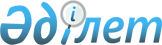 О перечне чувствительных сельскохозяйственных товаров, в отношении которых государствами - членами Евразийского экономического союза осуществляется взаимное предоставление планов (программ) развития производства, и реализации пункта 2 статьи 95 Договора о Евразийском экономическом союзе от 29 мая 2014 годаРешение Совета Евразийской экономической комиссии от 12 февраля 2016 года № 66.
      В соответствии с пунктом 1 статьи 94 и в целях обеспечения реализации пункта 2 статьи 95 Договора о Евразийском экономическом союзе от 29 мая 2014 года Совет Евразийской экономической комиссии решил:
      1. Утвердить прилагаемый перечень чувствительных сельскохозяйственных товаров, в отношении которых государствами – членами Евразийского экономического союза осуществляется взаимное предоставление планов (программ) развития производства (далее – перечень).
      2. Государствам – членам Евразийского экономического союза:
      в течение 30 календарных дней со дня вступления настоящего Решения в силу предоставить действующие планы (программы) развития производства по каждому из чувствительных сельскохозяйственных товаров, указанных в перечне, друг другу и в Евразийскую экономическую комиссию на русском языке либо на государственном языке государства-члена (с приложением перевода на русский язык);
      в течение 30 календарных дней с даты принятия новых либо внесения изменений в действующие планы (программы) развития производства чувствительных сельскохозяйственных товаров, указанных в перечне, предоставлять такие планы (программы) друг другу и в Евразийскую экономическую комиссию на русском языке либо на государственном языке государства-члена (с приложением перевода на русский язык);
      направлять в Евразийскую экономическую комиссию предложения о проведении консультаций, предусмотренных пункта 2 статьи 95 Договора о Евразийском экономическом союзе от 29 мая 2014 года, не позднее чем за 30 календарных дней до предполагаемой даты проведения консультаций;
      при подготовке предложений о внесении изменений в перечень учитывать, что под чувствительными сельскохозяйственными товарами понимаются сельскохозяйственные товары, производство и взаимная торговля которыми имеют социально-экономическое значение для устойчивого развития агропромышленного комплекса и сельской местности государств – членов Евразийского экономического союза.
      Сноска. Пункт 2 с изменением, внесенным решением Совета Евразийской экономической комиссии от 15.09.2017 № 62 (вступает в силу по истечении 30 календарных дней с даты его официального опубликования).


      3. Настоящее Решение вступает в силу по истечении 30 календарных дней с даты его официального опубликования.
      Члены Совета Евразийской экономической комиссии: ПЕРЕЧЕНЬ
чувствительных сельскохозяйственных товаров,
в отношении которых государствами – членами
Евразийского экономического союза осуществляется взаимное предоставление планов (программ) развития производства
      1. Молоко и молокопродукты 
      2. Мясо и мясопродукты 
      3. Овощи, фрукты, фасоль, бахчевые культуры и продукция их переработки 
      4. Рис 
      5. Сахар 
      6.Семена масличных культур и продукция их переработки 
      7. Табак 
      8. Хлопок
					© 2012. РГП на ПХВ «Институт законодательства и правовой информации Республики Казахстан» Министерства юстиции Республики Казахстан
				
От Республики
Армения
От Республики
Беларусь
От Республики
Казахстан
От Кыргызской
Республики
От Российской
Федерации
В. Габриелян
В. Матюшевский
Б. Сагинтаев
О. Панкратов
И. Шувалов УТВЕРЖДЕН
Решением Совета
Евразийской экономической комиссии
от 12 февраля 2016 г. № 66